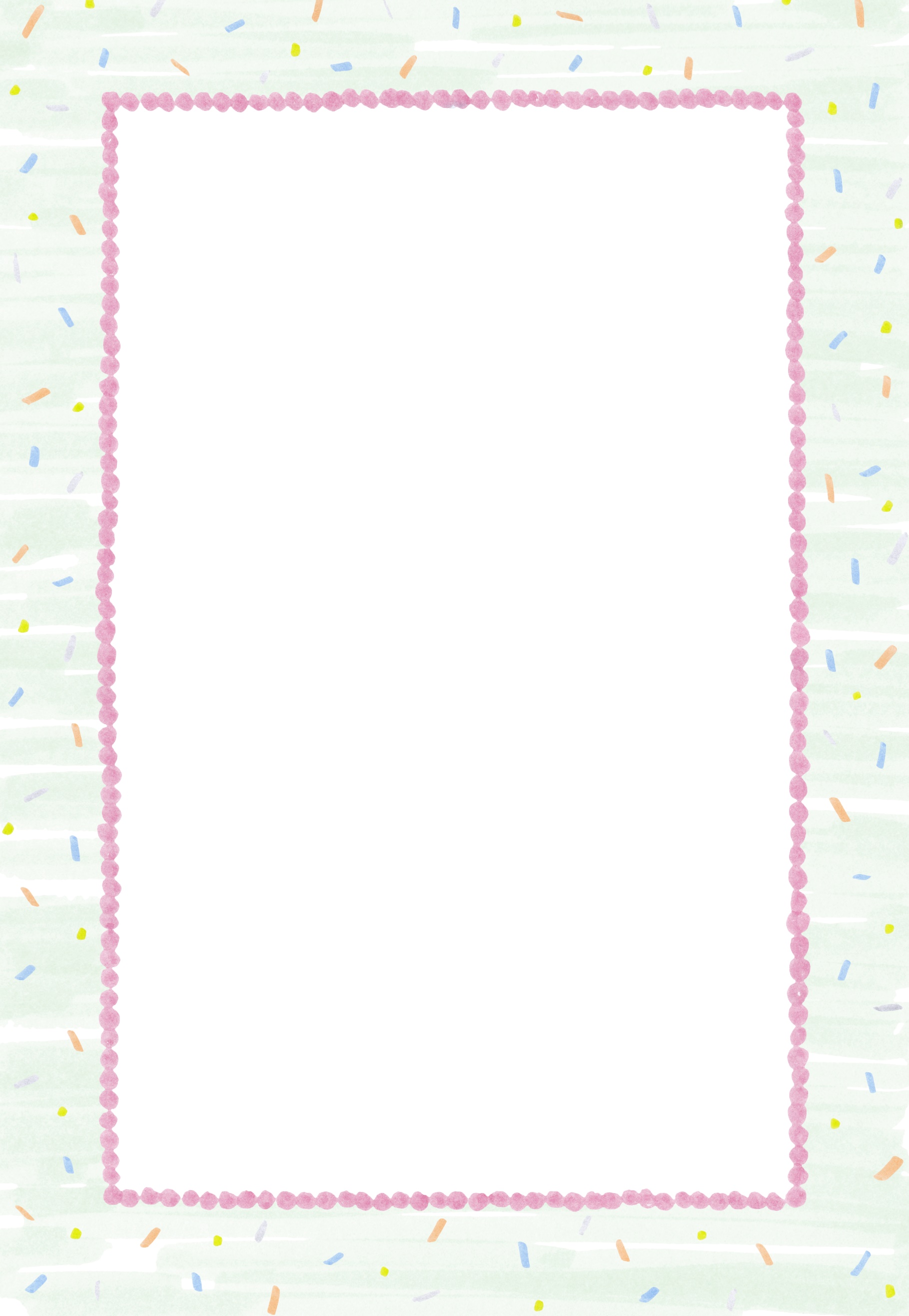 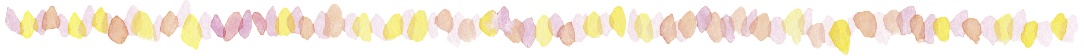 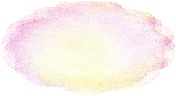 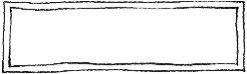 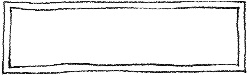 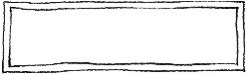 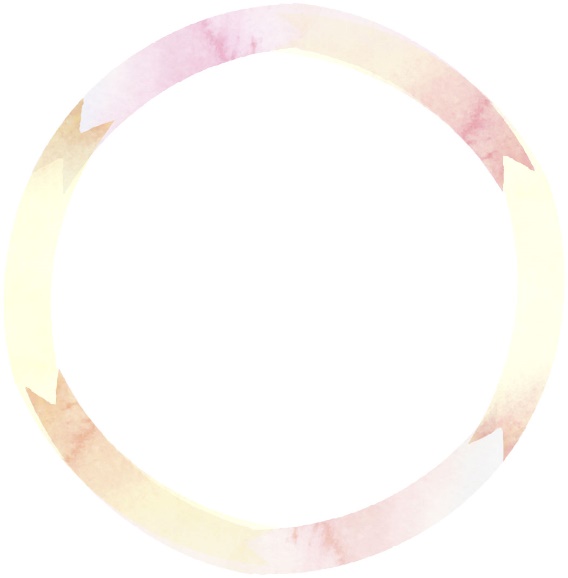 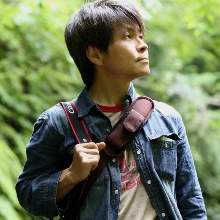 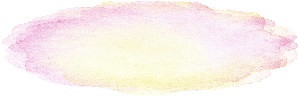 時　間内　　　容内　　　容10:00～15:00ボランティアコーディネーターフォローアップ研修「コーディネーターの実践的な技術やスキルを学ぶ」【講義・演習】ボランティアコーディネーター養成研修での学びを活かしてさらにボランティアについての理解を深め、ボランティアとどう協働するのか、活動を活性化させていくために実際に必要な実践的な技術やスキルを学びます。またコーディネーター同士での互いにサポートしあいながらの活動を目指し、仲間づくりやコーディネーターの地域連携のきっかけとします。※適宜休憩と演習をはさみます。氏名所属先役職名連絡先住所〒　　　　　　　　　TEL　　　　　　　　　　　　　　　　　〒　　　　　　　　　TEL　　　　　　　　　　　　　　　　　〒　　　　　　　　　TEL　　　　　　　　　　　　　　　　　実務年数（　　　　　）年【コーディネート業務にあたった年数をご記入ください】（　　　　　）年【コーディネート業務にあたった年数をご記入ください】（　　　　　）年【コーディネート業務にあたった年数をご記入ください】□　困りごとがあったコーディネートの際に困ったことがあった方はレ印を記入してください。□　困りごとがあったコーディネートの際に困ったことがあった方はレ印を記入してください。□　困りごとがあったコーディネートの際に困ったことがあった方はレ印を記入してください。□　困りごとがあったコーディネートの際に困ったことがあった方はレ印を記入してください。